CITY OF MARYVILLE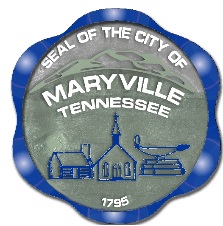 400 West BroadwayMaryville,   CALLED CITY COUNCIL MEETING5:30 p.m., THURSDAY, JUNE 20, 2019MARYVILLE MUNICIPAL CENTERCITY COUNCIL MEETINGCALL TO ORDERROLL CALLINVOCATIONHEAR CITIZENSBUSINESS:Individuals with disabilities who require accommodations for participation in meetings must request accommodations at least 72 hours ahead of the scheduled meeting. Contact the ADA Coordinator, at (865) 273-3430 or email at lblackwood@maryville-tn.govMeeting attendees who have difficulty hearing can sign out an assisted listening device prior to the meeting. Please let a member of staff know before the meeting starts in order to use a device.1. Consideration of AN ORDINANCE ON second READING OF THE CITY OF MARYVILLE, TENNESSEE ADOPTING THE ANNUAL BUDGET, APPROPRIATING FUNDS, AND PROVIDING REVENUES FOR THE FISCAL YEAR BEGINNING JULY 1, 2019, AND ENDING JUNE 30, 2020.2. Consideration of AN ORDINANCE ON second READING ADOPTING FUND TOTALS FOR GRANT (030), SCHOOL CONSTRUCTION (056), CITY CAPITAL PROJECT (061) and EQUIPMENT REPLACEMENT (065) FUNDS OF THE CITY OF MARYVILLE, TENNESSEE.3. CONSIDERATION OF AN ORDINANCE ON SECOND READING OF THE CITY OF MARYVILLE, TENNESSEE, ADOPTING THE ANNUAL BUDGET, APPROPRIATING FUNDS, AND PROVIDING REVENUES FOR MARYVILLE CITY SCHOOLS FOR THE FISCAL YEAR BEGINNING JULY 1, 2019, AND ENDING JUNE 30, 2020.4. CONSIDERATION OF AN ORDINANCE ON SECOND READING TO ABANDON ALLEY #27 LOCATED OFF OF MILLER AVENUE BETWEEN BELLE STREET AND MONTVALE ROAD